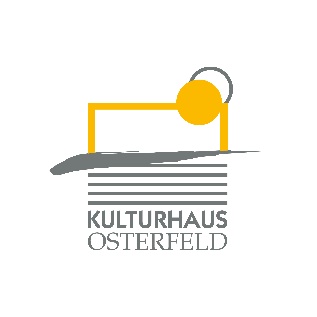 PRESSEMITTEILUNGIrish Spring, das wohl wichtigste Frühlings-Folk-Festival des Landes, findet am Montag, 02. März um 20.00 Uhr im Großen Saal des Kulturhauses Osterfeld statt. Das Festival of Irish Folk Music 2020 wird mit einem Highlight-Programm zum zwanzigjährigen Bestehen wie gewohnt als bewährtes Hausmittel den Winter-Blues vertreiben. Mittlerweile „jour fixe“ für unzählige Irish Folk-Fans, hat sich das Festival mit seinem Anspruch, hohes Niveau mit bester Unterhaltung zu verbinden, konsequent in die Herzen der Zuschauer und Zuschauerinnen gespielt. Geboten wird ein Strauß bunter musikalischer Frühlingsboten zwischen Tradition und Moderne, zwischen Melancholie und überbordender tanzender Lebenslust. Zwei der drei Gruppen kommen aus dem vom Brexit geplagten Nordirland: Der traditionelle Sänger Niall Hanna, begleitet von Stephen Loghran, präsentiert gefühlvolle eigene Stücke. Connla, ebenfalls aus Nordirland und weltweit gefragt, fasziniert mit modernem Folk-Sound auf akustischen Instrumenten wie Dudelsack, Harfe, Trommel und Flöten und intensivem Gesang. Dritter im Bunde ist Akkordeon-Kraftwerk David Munnelly mit seinem Trio aus dem westirischen County Mayo mit tanzbaren Jigs, Reels und Hornpipes, sowie der magischen Stimme von Anne Brennan. Immer wieder bieten perkussive Steptanz-Einlagen visuelle Highlights und zum Schluss hält es beim großen Finale mit allen Künstlern niemanden mehr auf den Sitzen.Besetzung:Niall Hanna & Stephen Loghran - Fresh Trad Songs and MusicDavid Munnely Band feat. Anne Brennan - Powerhouse FolkConnla - Modern Folk from Northern IrelandStep TanzFestival Finale Session
VK: € 28,80 / erm. 22,10 AK: € 30,70 / erm. 23,20Weitere Informationen finden Sie unter http://www.irishspring.de/Karten und Informationen gibt es im Kulturhaus Osterfeld (07231) 3182-15, dienstags bis samstags, 14.00 bis 18.00 Uhr, per Mail unter: karten@kulturhaus-osterfeld.de und an allen bekannten Vorverkaufsstellen oder unter www.kulturhaus-osterfeld.de.  i.A. Christine SamstagPresse und Sekretariat